Základní  škola  Konstantinovy  Lázně,  okres  Tachov, příspěvková organizace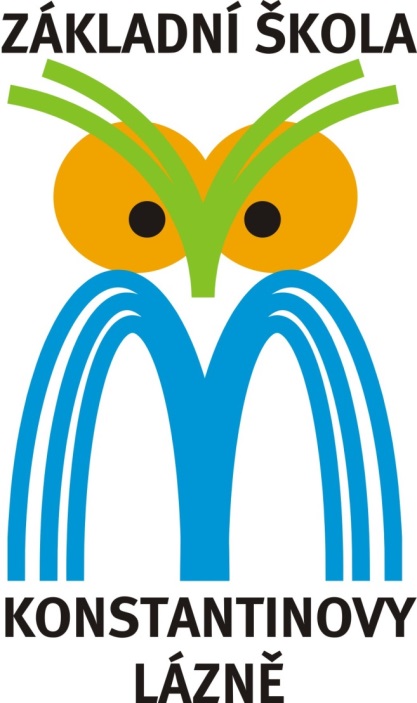 Školní řádPravidla pro hodnocení výsledků vzdělávání žákůPlatnost od 1.9.2018 (ruší se předchozí Školní řád vydaný 28.8.2017)Obsah:A Školní řádPráva a povinnosti žáků a zákonných zástupců ve školePráva žáků Povinnosti žáků Práva  zákonných zástupcůPovinnosti zákonných zástupců Omlouvání nepřítomnosti žáka ve výuce, uvolňování z výukyOchrana osobnosti ve škole (učitel, žák)Pravidla vzájemných vztahů žáků a zákonných zástupců žáků se zaměstnanci školy Provoz a vnitřní režim školy 3.1 Vstup zákonných zástupců a dalších osob do budovy školy (v průběhu vyučování i mimo ně) Podmínky zajištění bezpečnosti a ochrany zdraví žáků a jejich ochrany před rizikovým chováním a před projevy diskriminace, nepřátelství nebo násilíBezpečnost a ochrana zdraví žákůOchrana před rizikovým chováním žákůPodmínky zacházení s majetkem školy ze strany žákůB  Pravidla pro hodnocení výsledků vzdělávání žákůCíle a zásady hodnocení průběhu a výsledků vzdělávání a chování ve škole a na akcích pořádaných školou, zásady pro používání slovního hodnocení včetně předem stanovených kritérií a zásady pro sebehodnocení žáků. Zásady hodnocení průběhu a výsledku vzděláváníZásady pro hodnocení chování ve školeVýchovná opatřeníPostup školy při neomluvené absenci žákaZásady pro používání slovního hodnocení  Zásady a pravidla pro sebehodnocení žákůStupně hodnocení prospěchu a chování v případě použití klasifikace a jejich  charakteristika, včetně předem stanovených kritérií2.1 Stupně hodnocení chování      2.2 Stupně hodnocení prospěchu      2.3 Stupně hodnocení žáků ve výchovách      2.4 Celkové hodnocení žákaInformace o komisionálních a opravných zkouškách.Způsob získávání podkladů pro hodnocení prospěchu a chování, zásady pro stanovení celkového hodnocení žáka na vysvědčení v případě použití slovního hodnocení nebo kombinace slovního hodnocení a klasifikace, získávání podkladů pro sebehodnocení žáků. Zásady pro převedení slovního hodnocení do klasifikace nebo klasifikace do slovního hodnocení pro stanovení celkového hodnocení žáka na vysvědčeníSebehodnocení žákůZásady a způsob hodnocení žáků se speciálními vzdělávacími potřebami.Hodnocení žáků s lehkým mentálním postiženímHodnocení žáků mimořádně nadanýchZávěrečná ustanoveníA Školní řádPráva a povinnosti žáků a zákonných zástupců ve školePráva žákůŽáci mají právo:na vzdělání podle školního vzdělávacího programu,na rozvoj osobnosti podle míry nadání, rozumových a fyzických schopností,na speciální péči v rámci možností školy, jedná-li se o žáky handicapované, s poruchami učení nebo chování, na informace a poradenskou pomoc školy v záležitostech týkajících se vzdělávání podle školního vzdělávacího programu,na informace o průběhu a výsledcích svého vzdělávání,zakládat v rámci školy samosprávné orgány žáků a studentů, volit a být do nich voleni, pracovat v nich a jejich prostřednictvím se obracet na ředitele školy nebo školskou radu s tím, že ředitel školy nebo školská rada jsou povinni se stanovisky a vyjádřeními těchto samosprávných orgánů zabývat a své stanovisko k nim odůvodnitvyjadřovat se ke všem rozhodnutím týkajícím se podstatných záležitostí jejich vzdělávání, přičemž jejich vyjádřením musí být věnována pozornost odpovídající jejich věku a stupni vývoje, své připomínky mohou vznést prostřednictvím zákonných zástupců nebo přímo řediteli školy,na ochranu před vlivy a informacemi, které by ohrožovaly jejich rozumovou a mravní výchovu a nevhodně ovlivňovaly jeho morálku,na ochranu před fyzickým a psychickým násilím a nedbalým zacházením,na svobodu ve výběru kamarádů,na svobodu pohybu ve školních prostorách, jež jsou k tomu určeny,na to, aby byl respektován žákův soukromý život a život jeho rodiny,na volný čas a přiměřený odpočinek a oddechovou činnost odpovídající jejich věku,na ochranu před návykovými látkami, které ohrožují jeho tělesný a duševní vývoj,v případě nejasností v učivu či jiných problémů požádat o pomoc vyučujícího či jiného zaměstnance školy,na rovnoměrné rozvržení písemných  zkoušekna stravování ve školní jídelně, která je součástí Mateřské školy Konstantinovy LázněPovinnosti žáků Žáci mají povinnost:řádně docházet do školy a řádně se vzdělávat – chodit do školy pravidelně a včas podle rozvrhu hodin. být připraveni na výuku, nosit pomůcky a školních potřebyúčastnit se akcí pořádaných školou, zájmových  a mimoškolních aktivit, na které se přihlásili,předkládat zákonným zástupcům ( rodičům ) informace o akcích konaných školou ( zápis  v žákovské knížce, informační leták ),dokládat důvody své nepřítomnosti ve vyučování v souladu s podmínkami stanovenými školním řádem,dodržovat školní řád, vnitřní řád školní družiny, řády odborných učeben (samostatné dokumenty) a předpisy a pokyny školy k ochraně zdraví a bezpečnosti, s nimiž byli seznámeni,plnit pokyny pedagogických pracovníků školy popř. dalších zaměstnanců školy vydané v souladu s právními předpisy a školním řádem,nepoškozovat majetek školy a spolužáků, případné škody jsou povinni zaplatit,dodržovat dohodnutá pravidla chování, se kterými jsou seznámeni a na jejichž tvorbě se spolupodíleli, své mínění a názory vyjadřovat slušným způsobem, mimo školu se  chovát v souladu s pravidly slušného chování tak, aby  nepoškozoval pověst školy,zachovávat čistotu ve škole, v okolí školy, školní  jídelny a v areálu školní zahrady, neohrožovat zdraví svoje ani svých spolužáků či jiných osob při pobytu ve škole a na akcích organizovaných školou tak, aby Žáci chodí slušně a čistě oblečeni a upraveni.zdravit v budově a na školních akcích pracovníky školy srozumitelným pozdravem,respektovat práva druhého - je nepřípustné násilí vůči druhému, ponižování, zesměšňování a další formy omezování práv druhého,nevzdalovat se z budovy školy během vyučovací doby, bez vědomí učitele,hlásit nevolnost svému vyučujícímu, v případě nutnosti  se obrátit na kteréhokoliv zaměstnance školyběhem výuky mít vypnutý mobilní telefon (zcela, nejen zvonění),nenosit do školy věci, které mohou ohrozit zdraví, způsobit úraz - v této souvislosti je nepřípustné užívání drog a návykových látek, alkoholu a tabákových výrobků,po příchodu do budovy školy se přezouvat do vhodné obuvi (dětská přezůvka se světlou podrážkou), dbát na hygienu zvlášť před jídlem a po použití toaletyPráva zákonných zástupců žákůZákonní zástupci žáků mají právo:na informace o průběhu a výsledcích vzdělávání svého dítěte, na projednání závažných otázek týkajících se vzdělávání dítěte nebo žáka - průběžně prostřednictvím žákovské knížky, před koncem každého čtvrtletí (klasifikační období) formou rodičovských schůzekvyjadřovat se ke všem rozhodnutím týkajícím se podstatných záležitostí jejich dětí, přičemž jejich vyjádřením musí být věnována pozornost,na informace a poradenskou pomoc školy pro jejich děti v záležitostech týkajících se vzdělávání podle školního vzdělávacího programu,požádat o uvolnění žáka z výuky podle pravidel tohoto řádu,vznášet podněty a připomínky k práci školy, pedagogickým pracovníkům, vedení školy, školské radě,v případě pochybností o správnosti hodnocení na konci prvního nebo druhého pololetí, požádat ředitele školy o komisionální přezkoušení žáka.volit a být voleni do školské radyna včasné informace (prostřednictvím sdělení pedagogickým pracovníkem v dostatečném předstihu) v případě organizace a pořádání akcí jako jsou výlety, exkurze, divadelní a filmová představení pro žáky. V případě, že součástí výše uvedených akcí  bude i finanční příspěvek rodičů, vyžádá si základní škola souhlas zákonných zástupců s účastí žáka na takovéto akci.Povinnosti zákonných zástupců žákůZákonní zástupci žáků mají povinnost:zajistit, aby žák docházel řádně do školy,na vyzvání ředitele školy se osobně zúčastnit projednání závažných otázek týkajících se vzdělávání a chování žáka,spolupracovat se školou a řešit případné problémy, které se v průběhu vzdělávání vyskytnouinformovat školu o změně zdravotní způsobilosti, zdravotních obtížích žáka nebo jiných závažných skutečnostech, které by mohly mít vliv na průběh vzdělávání,oznamovat škole údaje nezbytné pro školní matriku (§ 28 odst.  3 školského zákona) a další údaje, které jsou podstatné pro průběh vzdělávání nebo bezpečnost  žáka, a změny v těchto údajíchinformovat školu o nepřítomnosti žáka ve vyučování, jejich důvodech v souladu s podmínkami stanovenými školním řádem (viz bod 1.4.1. omlouvání nepřítomnosti žáka ve výuce) a to do tří kalendářních dnů od počátku nepřítomnosti žáka. při zvýšené nepřítomnosti konzultovat s třídním učitelem zajištění optimálního průběhu vzdělávání, plnění školní povinné docházky,v případě neomluvených hodin žáka, na vyzvání projednat situaci se školou.Omlouvání nepřítomnosti žáka ve výuce, uvolňování z výukypři absenci žáka je nutno neprodleně informovat třídního učitele osobně, písemně nebo telefonicky a sdělit mu příčinu absence žáka. lékařské vyšetření není důvodem k celodenní absenci žáka. V případě, že žák není nemocen, dostaví se po vyšetření do školy a zapojí se do výuky. o opětovném nástupu do školy žák neprodleně předloží omluvenku třídnímu  učiteli. Omluvenku je potřeba přinést nejpozději do 3 dnů po skončení absence. Nepřítomnost žáka může být omluvena zdravotními důvody, závažnými rodinnými důvody. pokud žák odchází ze školy v průběhu vyučování, oznámí tuto skutečnost třídnímu učiteli, případně vyučujícímu další hodiny. Zákonní zástupci si žáka vyzvedávají ve škole nebo předloží písemnou žádost o uvolnění.předem známou nepřítomnost žáka je třeba omluvit před jejím započetím. Na základě žádosti rodičů může v odůvodněných případech uvolnit žáka z vyučování:jedna vyučovací hodina – vyučující příslušného předmětu,jeden den – třídní učitel,více jak jeden den – ředitel školy na základě písemné žádosti rodičů.ředitel školy může ze zdravotních nebo jiných závažných důvodů uvolnit žáka na žádost jeho zákonného zástupce zcela nebo zčásti z vyučování některého předmětu; zároveň určí náhradní způsob vzdělávání žáka v době vyučování tohoto předmětu. V předmětu tělesná výchova ředitel školy uvolní žáka z vyučování na písemné doporučení registrujícího praktického lékaře pro děti a dorost nebo odborného lékaře. Na první nebo poslední vyučovací hodinu může být žák uvolněn se souhlasem zákonného zástupce bez náhrady.žákovi, který se nemůže pro svůj zdravotní stav po dobu delší než dva měsíce účastnit vyučování, stanoví ředitel školy takový způsob vzdělávání, který odpovídá možnostem žáka, nebo mu může povolit vzdělávání podle individuálního vzdělávacího plánu. Zákonný zástupce žáka je povinen vytvořit pro stanovené vzdělávání podmínky.Ochrana osobnosti ve škole (učitel, žák)Pedagogičtí pracovníci mají povinnost zachovávat mlčenlivost a chránit před zneužitím osobní údaje, informace o zdravotním stavu dětí, žáků a studentů a výsledky poradenské pomoci školského poradenského zařízení a školního poradenského pracoviště, s nimiž přišli do styku.Právo žáků a zákonných zástupců žáků na přístup k osobním údajům, na opravu a výmaz osobních údajů a právo vznést námitku proti zpracování osobních údajů se řídí směrnicí ředitele školy k ochraně osobních údajů.Zpracování osobních údajů žáků za účelem propagace školy (webové stránky, propagační materiály, fotografie) je možné pouze s výslovným informovaným souhlasem zákonných zástupců žáka.Žáci mají během vyučování vypnuté mobilní telefony, fotoaparáty a jinou záznamovou techniku, která slouží k pořizování obrazových a zvukových záznamů. Pořizování zvukových a obrazových záznamů osob (učitel, žák) bez jejich svolení je v rozporu s občanským zákoníkem (§ 84 a § 85). Narušování vyučovacího procesu mobilním telefonem (případně jinou technikou), bude hodnoceno jako přestupek proti školnímu řádu.Pravidla vzájemných vztahů žáků a zákonných zástupců žáků se zaměstnanci školy tato pravidla vychází ze zásady vzájemné úcty, respektu, názorové snášenlivosti, solidarity a důstojnosti všech účastníků vzdělávání,zaměstnanci školy vydávají žákům a zákonným zástupcům žáků pouze takové pokyny, které bezprostředně souvisí s plněním školního vzdělávacího programu, školního řádu a dalších nezbytných organizačních opatření,všichni zaměstnanci školy chrání žáky před  všemi formami špatného zacházení ( návykové látky, týrání, sexuální násilí,  využívání),zaměstnanci školy se nevměšují do soukromí  žáků a jejich korespondence,informace, které zákonný zástupce žáka poskytne do školní matriky nebo jiné důležité informace o žákovi (zdravotní způsobilost,…) jsou důvěrné a všichni pedagogičtí pracovníci se řídí se zákonem č. 101/2000 Sb., o ochraně osobních údajů,žáci nepoužívají hrubých a vulgárních slov, jsou  ohleduplní k mladším a slabším spolužákům, zvláště  dbají, aby neohrozili své zdraví, případně životy,nevhodné chování žáků namířené vůči pracovníkům školy může být důvodem pro udělení kázeňského opatření (viz Pravidla pro hodnocení vzdělávání žáků),vyzve-li ředitel školy nebo jiný pedagogický pracovník zákonného zástupce k osobnímu projednání závažných otázek týkajících se vzdělávání a chování žáka, konzultuje termín schůzky se zákonným zástupcem žáka,všichni pedagogičtí pracovníci se povinně zúčastňují třídních schůzek, na kterých informují zákonné zástupce  žáků o výsledcích  výchovy a vzdělávání. V případě omluvené nepřítomnosti pedagogického pracovníka zajistí, aby zákonní zástupci byli informováni jiným způsobem.Provoz a vnitřní režim školybudova školy se otevírá v 6.30 hod, žáci vstupují do školy ukázněně, v šatně se  přezují do vhodné obuvi (nejlépe pevné přezůvky), odcházejí do školní družiny a v 7.45  do svých tříd, ostatní žáci nastupují do školy nejméně 15 min před začátkem  vyučování,po příchodu do učebny se žáci připravují pomůcky na  vyučování, začátek vyučování je v 8.00 hod,vyučovací hodina trvá 45 min, hlavní přestávka začíná v 9.40 hod a trvá 20 min,  malé přestávky trvají 10 min, žáci mají právo na  přestávku časově nezkrácenou, během přestávek není žákům  dovoleno opustit školní budovu, rozpis vyučovacích hodin:v době mimo vyučování se žáci smějí zdržovat ve  školní budově pouze za přítomnosti pedagogického dozoru, dozor před vyučováním a o přestávkách je zajištěn dle stanoveného rozpisu,po skončení vyučování se žák zdržuje v šatně po dobu  nezbytně nutnou, přezuje se, oblékne a odchází z budovy. Žáci, kteří navštěvují ŠD, jsou učiteli odvedeni do ŠD a předáni vychovatelce. V případě, že žáci odcházejí na oběd, odvedou je učitelé do šatny a odcházejí s nimi do školní jídelny, kde vykonávají dozor dle rozpisu.v odborných učebnách žáci dodržují bezpečnostní řády  těchto učeben,nalezené věci se odevzdávají  do sborovny nebo do ředitelny,ztrátu věcí hlásí žáci bezodkladně zaměstnancům školy, kteří se pokusí o dohledání, případně nahlášení škodné události pojišťovně,organizaci vzdělávání mimo budovu školy (vycházky, výlety, exkurze, kina, divadla apod.) upravuje samostatný dokumentVstup zákonných zástupců a dalších osob do budovy školy (v průběhu vyučování i mimo ně) zaměstnanci školy, žáci, zákonní zástupci i „cizí“ osoby mají v době vyučování volný přístup na školní zahradu a hřiště (zde se řídí ustanoveními provozního řádu), budova školy je v době prázdnin a volných dní uzamčená, klíče mají pouze osoby pověřené – osoby se zvláštním oprávněním ke vstupu do budovy a na pozemky školy (seznam osob s podpisem je uložen v ředitelně školy). Osoby disponující klíči od budovy školy užívají prostory školy pouze za dohodnutým účelem,  jsou poučeny o bezpečnosti a chování v budově školy, zodpovídají za případné poničení či ztrátu majetku školy, stejně tak jako za úraz osob, které nejsou zaměstnancem školy,  žákem, nebo zákonným zástupcem,v ranních (6.30 – 7.45) a odpoledních  hodinách (12.00 – 16.00) je budova uzavřena, příchozí použijí videozvonek, zaměstnanec školy zjistí totožnost vstupujícího,v případě cizí osoby zjistí zaměstnanec  účel návštěvy (eventuálně pověření) a za kým osoba přichází. Teprve poté ji odvede či nasměřuje dovnitř budovy.v průběhu dopoledního vyučování je budova školy uzamčena, žáci, zákonní zástupci a „cizí“ osoby užijí videozvonek u dveří, otevřít přichází zaměstnanec školy a koná jak již uvedeno výše,po 16.00 h je budova školy uzamčena, a vstup je umožněn pouze osobám disponujícím klíči za předem dohodnutým účelem a školnici, která zde provádí pravidelný úklid,v  případě rodičovských schůzek či akcí konaných v budově školy pro veřejnost je škola otevřena návštěvníkům a vchod monitoruje pověřená osoba. Podmínky zajištění bezpečnosti a ochrany zdraví žáků a jejich ochrany před sociálně patologickými jevy a před projevy diskriminace, nepřátelství nebo násilí4.1 Bezpečnost a ochrana zdraví žákůPoužívání mobilních telefonů a jiných elektrických spotřebičů (zdrojů zvuku)Škola nezakazuje žákům nosit do školy mobilní telefony a jiné elektrické spotřebiče( např. MP3, CD přehrávače apod.), pokud rodiče prokazatelně nesdělí škole svůj nesouhlasŽáci o mobilní telefony a jiné elektrické spotřebiče ve škole pečují stejným způsobem jako o peníze, šperky, hodinky, kalkulačky – mají je stále pod kontrolou, případně je ukládají na vyhrazená místa ( TV, Pč apod.)Mobilní telefony a jiné elektrické spotřebiče je zakázáno používat v době vyučování. Narušování vyučování zvukovým signálem mobilu či jinými zdroji zvuku bude považováno za kázeňský přestupek. Je zakázáno dobíjení baterií mobilních telefonů a jiných elektrických spotřebičů ve škole a na akcích konaných školou.Žákům je zakázáno manipulovat s elektrickými spotřebiči, vypínači a elektrickým vedením   bez dozoru učitele.Při přecházení žáků na místa vyučování či jiných akcí mimo budovu školy se žáci řídí  pravidly silničního provozu a pokyny doprovázejících osob. Před takovýmito akcemi doprovázející učitel žáky zvlášť poučí o bezpečnosti. Pro společné zájezdy tříd, exkurze, výlety  platí zvláštní bezpečnostní předpisy, se kterými jsou žáci předem seznámeni. Při pobytu v ubytovacích zařízeních se žáci podřizují vnitřnímu řádu tohoto zařízení a dbají všech pokynů pracovníků tohoto zařízení.Při výuce v tělocvičně, na zahradě, na hřišti, v počítačové učebně zachovávají žáci specifické bezpečnostní předpisy pro tyto učebny, dané vnitřním řádem odborné učebny. Vyučující daného předmětu jsou povinni s nimi seznámit žáky při první vyučovací hodině školního roku a dodatečně poučit žáky, kteří při první hodině chyběli. O poučení žáků provede učitel záznam do třídní knihy. Řády odborných učeben tvoří přílohu Školního řádu.Poučení na počátku školního roku provádí třídní učitel, který žáky seznámí zejména:se Školním řádem,se zásadami bezpečného chování ve třídě, na chodbách,  schodištích, v šatnách, při odchodu ze školy a příchodu  do školy a na veřejných komunikacích,se zákazem přinášet do školy věci, které nesouvisejí  s vyučováním,s postupem při úrazech,  s nebezpečím vzniku požáru a s postupem v případě  požáru.Poučení na počátku první vyučovací hodiny přichází  v úvahu pouze u některých předmětů, zejména  tělesné výchovy, pracovního vyučování a podobně,  nebo před výukou  na školní zahradě. Vyučující  seznámí žáky s pravidly bezpečného chování a upozorní je  na možné ohrožení života, zdraví či majetku.Poučení před činnostmi, které se provádí mimo školní  budovu. (jde o takové činnosti, jakými jsou vycházky,  výlety, exkurze,  brigády, plavecké výcviky). Seznámení se všemi pravidly  chování, případnými zákazy apod. a poučení o správném  vybavení žáků provede třídní učitel nebo ten, kdo bude  nad dětmi vykonávat dohled.Poučení před prázdninami provádí třídní učitel,  který:varuje žáky před škodlivými vlivy alkoholu, kouření,  známostmi s neznámými lidmi apod.,upozorní je na možné nebezpečí pro život a zdraví  v případě nálezu a manipulace s nevybuchlou municí  a poučí je, jak se v takové situaci zachovat,informuje o nebezpečí vzniku požáru, o dopravní kázni,  varuje před koupáním v místech, která neznají , atp.V případě, že se u žáka projeví známky onemocnění během pobytu v ZŠ, je povinen zákonný zástupce nebo jim pověřené osoby neprodleně po výzvě pedagoga žáka ze základní školy osobně převzít a dále jednat dle vlastního zhodnocení povahy onemocnění.Každý úraz, poranění či nehodu, k níž dojde během vyučování ve třídě, na chodbě nebo hřišti jsou žáci povinni hlásit ihned svému třídnímu učiteli nebo někomu z vyučujících. Ti provedou bezodkladně záznam do knihy úrazů. Kniha úrazů je uložena v ředitelně školy, zodpovídá za ni ředitelka školy. V knize úrazů se evidují všechny úrazy žáků, ke kterým došlo při činnostech ve škole nebo na akcích organizovaných školou, a to nejpozději do 24 hodin od okamžiku, kdy se škola o úrazu dozví. Bližší podrobnosti k evidenci úrazů stanoví vnitřní směrnice školy.4.2 Ochrana před rizikovým chovánímVšichni pedagogičtí pracovníci, zejména školní metodik prevence, průběžně sledují konkrétní podmínky a situaci ve škole z hlediska výskytu rizikového chování, uplatňují různé formy a metody umožňující včasné zachycení ohrožených žáků.Školní metodik prevence zajišťuje spolupráci s rodiči v oblasti prevence, informuje je o preventivním programu školy a dalších aktivitách. Školní metodik prevence spolupracuje na základě pověření ředitele školy s dalšími institucemi na sociálně právní ochranu dětí a mládeže.Žáci školy mají přísný zákaz nošení, držení, distribuce a zneužívání návykových látek v areálu školy. Porušení tohoto zákazu se bere jako hrubé porušení školního řádu (viz příloha č.4 Školního řádu). Ředitel školy využije všech možností daných mu příslušným zákonem včetně možnosti dát podnět k zahájení trestního stíhání osob, které se na porušení tohoto zákazu podílely. Projevy šikanování mezi žáky, tj. násilí, omezování osobní svobody, ponižování, kyberšikana apod., kterých by se dopouštěli jednotliví žáci nebo skupiny žáků vůči jiným žákům nebo skupinám (zejména v situacích, kdy jsou takto postiženi žáci mladší a slabší), jsou v prostorách školy a při školních akcích přísně zakázány a jsou považovány za hrubý přestupek proti řádu školy. Podle okolností ředitel školy uváží možnost dalšího postihu žáků, kteří tento zákaz přestoupí, a bude o svých zjištěních informovat jejich zákonné zástupce.Pedagogičtí pracovníci jsou povinni v souladu s pracovním řádem vykonávat kvalitní dohled nad žáky o přestávkách, před začátkem vyučování, po jeho skončení i během osobního volna žáků, a to hlavně v prostorách, kde by k rizikovému chování mohlo docházet.  Podmínky zacházení s majetkem školy ze strany žákůŽák šetrně zachází se svěřenými učebnicemi, školními potřebami a školním majetkem. Každé svévolné poškození nebo zničení majetku školy, žáků, učitelů či jiných osob hradí v plném rozsahu rodiče  žáka, který poškození způsobil.Každé poškození nebo závadu v učebně hlásí žák  vyučujícímu, třídnímu učiteli nebo vychovatelce. Požaduje-li škola náhradu škody po žákovi, musí poškození věci vždy prošetřit třídní učitel a zvážit i pedagogickou stránku.Každý žák odpovídá za čistotu a pořádek svého pracovního místa  a nejbližšího okolí.Před odchodem ze třídy každý žák uklidí své pracovní místo a jeho okolí. Služba odpovídá za čistotu prostoru kolem tabule a za pořádek v celé třídě.Z bezpečnostních důvodů se žákům zakazuje otevírání oken o přestávkách a sezení na okenních parapetech.B Pravidla pro hodnocení výsledků vzdělávání žáků Pravidla pro hodnocení výsledků vzdělávání žáků vycházejí z ustanovení zákona č. 561/2004 Sb., o předškolním, základním, středním, vyšším odborném a jiném vzdělávání (školský zákon) a vyhlášky č. 48/2005 Sb. o základním vzdělávání v aktuálním znění.1 Cíle a zásady hodnocení průběhu a výsledků vzdělávání a chování ve škole a na akcích pořádaných školou, zásady pro používání slovního hodnocení a zásady pro sebehodnocení žáků. Cíle hodnocení žáků: zpětná vazba pro žáky a učitele, motivace žáků pro zvýšení aktivity, posilování vnitřní motivace, cesta ke zdokonalování žáků, informace pro rodiče a jejich motivace pro spolupráci, informace pro učitele o úrovni zvládnutí učiva ze strany žáků, podpora sebezdokonalování žáků, základ pro sebehodnocení žáků o úrovni jejich znalostí, podpora celoživotního vzdělávání, posila zdravého sebevědomí, doporučení, jak předcházet případným neúspěchům.Zásady hodnocení průběhu a výsledku vzděláváníHodnocení  žáka je  organickou součástí výchovně vzdělávacího procesu a jeho řízení a je založeno na těchto zásadách: uplatňování přiměřené náročnosti a pedagogického taktu,  posuzování žáka komplexně, stejná náročnost na všechny žáky s přihlédnutím na specifické  vzdělávací potřeby, kladná motivace.Za každé pololetí se vydává žákovi vysvědčení; za první pololetí lze místo vysvědčení vydat žákovi výpis z vysvědčení.Hodnocení výsledků vzdělávání žáka na vysvědčení je vyjádřeno klasifikačním stupněm, slovně nebo kombinací obou způsobů. O způsobu hodnocení rozhoduje ředitel školy se souhlasem školské rady a po projednání v pedagogické radě.Je-li žák hodnocen slovně, převede třídní učitel po projednání s vyučujícími ostatních předmětů slovní hodnocení do klasifikace pro účely přijímacího řízení ke střednímu vzdělávání.Klasifikace je jednou z forem hodnocení, její výsledky se vyjadřují stanovenou stupnicí. Ve výchovně vzdělávacím procesu se uskutečňuje  klasifikace průběžná a celková. Průběžná klasifikace  se uplatňuje  při hodnocení dílčích výsledků a projevů žáka. Klasifikace souhrnného prospěchu se provádí na  konci každého pololetí a není  aritmetickým průměrem běžné klasifikace.Při hodnocení žáka klasifikací jsou výsledky vzdělávání žáka a chování žáka ve škole a na akcích pořádaných školou hodnoceny tak, aby byla zřejmá úroveň vzdělání žáka, které dosáhl zejména vzhledem k očekávaným výstupům formulovaným v učebních osnovách jednotlivých předmětů školního vzdělávacího programu, k jeho vzdělávacím a osobnostním předpokladům a k věku žáka. Klasifikace zahrnuje ohodnocení píle žáka a jeho přístupu ke vzdělávání i v souvislostech, které ovlivňují jeho výkon.Pro  určování  stupně  prospěchu  v  jednotlivých  předmětech  na  konci  klasifikačního  období se hodnotí učební výsledky, jichž žák dosáhl  za celé klasifikační období. Při celkové klasifikaci přihlíží učitel k věkovým zvláštnostem žáka i k tomu, že žák mohl v průběhu  klasifikačního období zakolísat v učebních výkonech pro  určitou indispozici. Přihlíží se i ke  snaživosti a pečlivosti žáka, k jeho individuálním schopnostem a zájmům. Ředitel školy je povinen působit na sjednocování  klasifikačních měřítek všech učitelů.U žáka s vývojovou poruchou učení rozhodne ředitel školy o použití slovního hodnocení na základě žádosti zákonného zástupce žáka. Chování neovlivňuje klasifikaci výsledků ve vyučovacích předmětech.Při hodnocení a při průběžné i celkové klasifikaci pedagogický pracovník uplatňuje  přiměřenou náročnost a pedagogický takt vůči žákovi. Klasifikační  stupeň  určí  učitel, který vyučuje  příslušnému předmětu.V předmětu, ve kterém vyučuje  více učitelů, určí  výsledný  klasifikační  stupeň  za  klasifikační  období příslušní učitelé po vzájemné dohodě. Ohodnocením  výkonu  žáka  klasifikačním  stupněm  posuzuje  učitel výsledky  práce objektivně  a přiměřeně náročně.V případě mimořádného zhoršení prospěchu  informuje  učitel  zákonné  zástupce žáka  bezprostředně a prokazatelným způsobem. Případy zaostávání žáků v učení se projednají v pedagogické radě.Přechází-li žák do jiné školy, zašle ředitel dosavadní školy škole, na niž žák přechází, dokumentaci o žákovi a záznam o jeho chování, a prospěchu za neukončené klasifikační období. Přechází-li žák do jiné školy po 15. listopadu nebo 15. dubnu, dokumentace obsahuje návrh klasifikace chování, hodnocení a klasifikaci v jednotlivých předmětech jako podklad pro celkovou klasifikaci žáka na konci klasifikačního období. Žáci školy, kteří po dobu nemoci nejméně  tři  měsíce před koncem klasifikačního období navštěvovali školu při zdravotnickém zařízení a byli tam  klasifikováni  za  pololetí  ze  všech,  popřípadě jen z některých předmětů, se po návratu do kmenové školy znovu  nezkoušejí a neklasifikují.  Jejich klasifikace ze školy při zdravotnickém zařízení v předmětech, ve kterých byli klasifikováni, je  závazná. V předmětech, ve kterých nebyli vyučováni, se neklasifikují.Do vyššího ročníku postoupí žák, který na konci druhého pololetí prospěl ze všech povinných předmětů stanovených školním vzdělávacím programem s výjimkou předmětů výchovného zaměření stanovených rámcovým vzdělávacím programem a předmětů, z nichž byl uvolněn. Do vyššího ročníku postoupí i žák prvního stupně základní školy, který již v rámci prvního stupně opakoval ročník, a to bez ohledu na prospěch tohoto žáka. Tomuto žákovi může ředitel školy na žádost jeho zákonného zástupce povolit opakování ročníku pouze z vážných zdravotních důvodů.Nelze-li žáka hodnotit na konci prvního pololetí, určí ředitel školy pro jeho hodnocení náhradní termín, a to tak, aby hodnocení za první pololetí bylo provedeno nejpozději do dvou měsíců po skončení prvního pololetí. Není-li možné hodnotit ani v náhradním termínu, žák se za první pololetí nehodnotí.Nelze-li žáka hodnotit na konci druhého pololetí, určí ředitel školy pro jeho hodnocení náhradní termín, a to tak, aby hodnocení za druhé pololetí bylo provedeno nejpozději do konce září následujícího školního roku. V období měsíce září do doby hodnocení navštěvuje žák nejbližší vyšší ročník. Jestliže je žák z výuky některého předmětu v 1. nebo 2. pololetí uvolněn (podle § 50 odst. 2 školského zákona), vyplní se do rubriky na vysvědčení a do katalogového listu (školní matrika) „uvolněn“ nebo „uvolněna“.Nelze – li žáka v 1. nebo 2. pololetí klasifikovat ani v náhradním termínu (podle § 52 odst. 2 a 3 školského zákona), vyplní se na vysvědčení „nehodnocen“ nebo „nehodnocena“. Důvody pro uvolnění nebo nehodnocení žáka se uvedou v katalogovém listu (školní matrika).Má-li zákonný zástupce žáka pochybnosti o správnosti hodnocení na konci prvního nebo druhého pololetí, může do 3 pracovních dnů ode dne, kdy se o hodnocení prokazatelně dozvěděl, nejpozději však do 3 pracovních dnů od vydání vysvědčení, požádat ředitele školy o komisionální přezkoušení žáka; je-li vyučujícím žáka v daném předmětu ředitel školy, krajský úřad. Komisionální přezkoušení se koná nejpozději do 14 dnů od doručení žádosti nebo v termínu dohodnutém se zákonným zástupcem žáka.Při hodnocení žáků cizinců, kteří plní v České republice povinnou školní docházku, se úroveň znalosti českého jazyka považuje za závažnou souvislost, která ovlivňuje jejich výkon.1.2 Zásady pro hodnocení chování ve školeKritériem pro klasifikaci chování je dodržování pravidel slušného chování a dodržování Školního řádu během klasifikačního období.Při klasifikaci chování se přihlíží k věku, morální  a rozumové vyspělosti žáka; k uděleným opatřením  k posílení kázně se přihlíží pouze tehdy, jestliže tato  opatření byla neúčinná.Zákonní zástupci žáka jsou o chování  žáka informování průběžně třídním učitelem a učiteli jednotlivých předmětů a okamžitě v případně mimořádného porušení školního řádu. Výchovná opatřeníVýchovnými opatřeními jsou pochvaly nebo jiná ocenění a kázeňská opatření. Pochvaly, jiná ocenění a další kázeňská opatření může udělit či uložit ředitel školy nebo třídní učitel. Zvláště hrubé slovní a úmyslné fyzické útoky žáka vůči pracovníkům školy se vždy považují za závažné zaviněné porušení povinností stanovených tímto řádem.Ředitel školy může na základě vlastního rozhodnutí nebo na základě podnětu jiné právnické či fyzické osoby žákovi po projednání v pedagogické radě udělit pochvalu nebo jiné ocenění za mimořádný projev lidskosti, občanské nebo školní iniciativy, záslužný nebo statečný čin nebo za mimořádně úspěšnou práci.Třídní učitel může na základě vlastního rozhodnutí nebo na základě podnětu ostatních vyučujících žákovi po projednání s ředitelem školy udělit pochvalu nebo jiné ocenění za výrazný projev školní iniciativy nebo za déletrvající úspěšnou práci.Udělení pochvaly a jiného ocenění a uložení napomenutí nebo důtky se zaznamená do dokumentace školy. Udělení pochvaly a jiného ocenění se zaznamená na vysvědčení za pololetí, v němž bylo uděleno.Při porušení povinností stanovených Školním řádem lze podle závažnosti tohoto porušení žákovi uložit:napomenutí třídního učitele,důtku třídního učitele,důtku ředitele školy.Třídní učitel neprodleně oznámí řediteli školy uložení důtky třídního učitele. Důtku ředitele školy uděluje ředitel školy na základě návrhu třídního učitele, případně jiného vyučujícího pouze po projednání v pedagogické radě.Ředitel školy nebo třídní učitel neprodleně oznámí udělení pochvaly a jiného ocenění nebo uložení napomenutí nebo důtky a jeho důvody prokazatelným způsobem žákovi a jeho zákonnému zástupci.Za jeden přestupek se uděluje žákovi pouze jedno opatření k posílení kázně. Druh uděleného výchovného opatření je závislý jednak na stupni závažnosti prohřešku žáka a jednak na jeho případném opakování v průběhu pololetí. Z hlediska výchovného dopadu na chování žáka se výchovné opatření žákovi uděluje bez zbytečného odkladu co nejdříve po spáchání prohřešku a jeho důkladném prošetření.Prohřešky žáků typu neomluvené hodiny, podvod v žákovské knížce, nepovolené opuštění školy, opakované nevhodné chování ke spolužákům, šikana nebo její projevy, krádež, závažné úmyslné poškození zařízení školy, vulgární vyjadřování k pracovníkům školy, násilné chování ke spolužákům nebo pracovníkům školy jsou považovány za závažné porušení Školního řádu, třídní učitel je povinen je okamžitě hlásit řediteli školy a seznamovat ho s průběhem jejich vyšetřování a návrhem udělení výchovného opatření.Snížené známky z chování slouží ke zhodnocení chování žáka v průběhu celého pololetí, jejich udělení se vždy projednává na závěrečné pololetní pedagogické radě. Východiskem pro udělení snížené známky z chování jsou výchovná opatření udělená žákovi v průběhu pololetí, vždy se zohledňuje jejich dopad na chování žáka, závažnost jeho prohřešků, jejich případné opakování, žákovu dosavadní bezúhonnost atd.Kritéria pro udělení výchovného opatření: Postup školy při neomluvené absenci žákaPři neomluvené absenci žáka škola uděluje následná výchovná opatření:V případě žáků - cizinců se uplatňuje § 50 odst. 4 školského zákona: „Pokud se cizinec, který nemá trvalý pobyt na území České republiky, neúčastní vyučování nepřetržitě po dobu nejméně 60 vyučovacích dnů a nedoloží důvody své nepřítomnosti v souladu s podmínkami stanovenými školním řádem, přestává být dnem následujícím po uplynutí této doby žákem školy.“Zásady pro používání slovního hodnoceníV souladu s § 15 odst. 2 vyhlášky č. 48/2005 Sb., o základním vzdělávání, včetně předem stanovených kritérií.O slovním hodnocení výsledků vzdělávání žáka na vysvědčení rozhoduje ředitel školy se souhlasem školské rady a po projednání v pedagogické radě.Třídní učitel po projednání s vyučujícími ostatních předmětů převede slovní hodnocení do klasifikace nebo klasifikaci do slovního hodnocení v případě přestupu žáka na školu, která hodnotí odlišným způsobem, a to na žádost této školy nebo zákonného zástupce žáka. Je-li žák hodnocen slovně, převede třídní učitel po projednání s vyučujícími ostatních předmětů slovní hodnocení do klasifikace pro účely přijímacího řízení ke střednímu vzdělávání.U žáka s vývojovou poruchou učení rozhodne ředitel školy o použití slovního hodnocení na základě žádosti zákonného zástupce žáka.Výsledky vzdělávání žáka v jednotlivých povinných a nepovinných předmětech stanovených školním vzdělávacím programem a chování žáka ve škole a na akcích pořádaných školou jsou v případě použití slovního hodnocení popsány tak, aby byla zřejmá úroveň vzdělání žáka, které dosáhl zejména ve vztahu k očekávaným výstupům formulovaným v učebních osnovách jednotlivých předmětů školního vzdělávacího programu, k jeho vzdělávacím a osobnostním předpokladům a k věku žáka. Slovní hodnocení zahrnuje posouzení výsledků vzdělávání žáka v jejich vývoji, ohodnocení píle žáka a jeho přístupu ke vzdělávání i v souvislostech, které ovlivňují jeho výkon, a naznačení dalšího rozvoje žáka. Obsahuje také zdůvodnění hodnocení a doporučení, jak předcházet případným neúspěchům žáka a jak je překonávat.Výsledky vzdělávání žáka na konci prvního pololetí lze hodnotit souhrnně za všechny předměty. Slovní hodnocení lze použít i pro hodnocení chování žáka. Při slovním hodnocení se postupuje podle zásad a pravidel pro klasifikaci. Klasifikaci výsledků vzdělávání žáka v jednotlivých předmětech a chování žáka lze doplnit slovním hodnocením, které bude obsahovat i hodnocení klíčových kompetencí vymezených Rámcovým vzdělávacím programem pro základní vzdělávání.1.6  Zásady a pravidla pro sebehodnocení žákůSebehodnocení je důležitou součástí hodnocení žáků.Sebehodnocením se posiluje sebeúcta a sebevědomí žáků.Chybu je potřeba chápat jako přirozenou věc v procesu učení. Pedagogičtí pracovníci se o chybě se žáky baví, žáci mohou některé práce sami opravovat. Chyba je důležitý prostředek učení.Při sebehodnocení se žák snaží popsat:co se mu daří,co mu ještě nejde.jak bude pokračovat dál.Při školní práci vedeme žáka, aby komentoval svoje výkony a výsledky.Známky nejsou jediným zdrojem motivace.Učitel: vytváří vhodné prostředí pro sebehodnocení žáka: diskutuje s žákem a probírá s ním postupné úspěchyseznámí žáka s očekávanými výstupy a s možnostmi hodnocenívede žáka k objektivitě při sebehodnocenínabízí žákovi prvky pro měřitelnost s ostatními.Stupně hodnocení prospěchu a chování v případě použití klasifikace a jejich charakteristika, včetně předem stanovených kritériíStupně hodnocení chováníChování žáka ve škole a na akcích pořádaných školou se v případě použití klasifikace hodnotí na vysvědčení stupni:a) 1 – velmi dobré,b) 2 – uspokojivé,c) 3 – neuspokojivé.O sníženém stupni z chování rozhoduje ředitel školy po zvážení všech okolností porušení školního řádu a projednání s pedagogickou radou.Kritéria pro jednotlivé stupně klasifikace chování jsou následující:Stupně hodnocení prospěchu1. Výsledky vzdělávání žáka v jednotlivých povinných a nepovinných předmětech stanovených školním vzdělávacím programem se v případě použití klasifikace hodnotí na vysvědčení stupni prospěchu:1– výborný,2– chvalitebný,3– dobrý,4– dostatečný,5– nedostatečný2. Do klasifikace se promítá hodnocení úrovně dosažených vědomostí a dovedností, postup a práce s informacemi, úroveň komunikace a tvořivost žáka.3. Kritéria pro jednotlivé klasifikační stupně jsou formulována především pro celkovou klasifikaci. Učitel však nepřeceňuje žádné z uvedených kritérií, posuzuje žákovy výkony komplexně, v souladu se specifikou předmětu.   4. V rámci všech vyučovacích předmětů jsou žáci hodnoceni podle čtyř základních kritérií, která vycházejí z daných osnov a klíčových kompetencí:očekávané výstupy dle osnov každého předmětuosobní přístup žáka k předmětuaktivní práce žáka v hodináchpráce podle pokynů učitele2.3 Stupně hodnocení žáků ve výchovách1. Jedná se o předměty výtvarná výchova, hudební výchova, tělesná výchova a praktické činnosti.2. Při klasifikaci v předmětech s převahou výchovného zaměření se v souladu s požadavky učebních osnov hodnotí:stupeň tvořivosti a samostatnosti projevu,osvojení potřebných vědomostí, zkušeností, činností a jejich tvořivá aplikace,poznání zákonitostí daných činností a jejich uplatňování ve vlastní činnosti,kvalita projevu,vztah žáka k činnostem a zájem o ně,estetické vnímání, přístup k uměleckému dílu a k estetice ostatní společnosti,v tělesné výchově s přihlédnutím ke zdravotnímu stavu žáka všeobecná, tělesná zdatnost, výkonnost a jeho péče o vlastní zdraví.Celkové hodnocení žáka 1. Celkové hodnocení žáka se na vysvědčení vyjadřuje stupni:a) prospěl(a) s vyznamenáním, b) prospěl(a), c) neprospěl(a), d) nehodnocen(a). 2. Kritéria hodnocení žáka stupněm: Informace o komisionálních a opravných zkouškách1. Komisionální zkouška se koná v těchto případech:- má-li zákonný zástupce žáka pochybnosti o správnosti hodnocení na konci prvního nebo druhého pololetí,  - při konání opravné zkoušky,- při individuálním vzdělávání 2. Opravné zkoušky konají:- žáci, kteří mají nejvýše dvě nedostatečné z povinných předmětů a zároveň dosud neopakovali ročník na daném stupni základní školy.3. Další podrobnosti ke způsobu konání, k organizaci, obsahu a rozsahu komisionální či opravné zkoušky, hodnocení,  výsledcích a zápisu upravuje vyhláška 48/2005 Sb.Způsob získávání podkladů pro hodnocení prospěchu a chování, zásady pro stanovení celkového hodnocení žáka na vysvědčení v případě použití slovního hodnocení nebo kombinace slovního hodnocení a klasifikace, získávání podkladů pro sebehodnocení žáků1. Podklady pro hodnocení a klasifikaci výchovně vzdělávacích výsledků a chování žáka     získává učitel zejména těmito metodami, formami a prostředky :soustavným diagnostickým pozorováním žáka,soustavným sledováním výkonů žáka a jeho připravenosti  na vyučování,různými druhy zkoušek (písemné, ústní, grafické,  praktické, pohybové), kontrolními     písemnými pracemi, didaktickými testy (formativní, sumativní),analýzou různých činností žáka,konzultacemi s ostatními učiteli a podle potřeby s dalšími odborníky (PPP),rozhovory se žákem a zákonnými zástupci žáka.2. Žák 2. až 5. ročníku základní školy musí mít z každého předmětu, alespoň dvě známky za    každé pololetí, z toho nejméně jednu za ústní zkoušení. Známky získávají vyučující       průběžně během celého klasifikačního období. Není přípustné ústně přezkušovat žáky      koncem klasifikačního období z látky celého tohoto období. Výjimku tvoří vědomosti       nutné k zvládnutí zkoušené látky. Zkoušení je prováděno zásadně před kolektivem třídy,      nepřípustné je individuální přezkušování po vyučování v kabinetech. Výjimka je možná jen     při diagnostikované vývojové poruše, kdy je tento způsob doporučen ve zprávě psychologa.3. Učitel oznamuje žákovi výsledek každé klasifikace, klasifikaci zdůvodňuje a poukazuje na     klady a nedostatky hodnocených projevů, výkonů, výtvorů. Po ústním vyzkoušení oznámí     učitel žákovi výsledek hodnocení okamžitě. Výsledky hodnocení písemných zkoušek a    prací oznámí žákovi nejpozději do 7 dnů. Učitel sděluje všechny známky, které bere v       úvahu při celkové klasifikaci, zástupcům žáka a to zejména prostřednictvím zápisů do       žákovské knížky - současně se sdělováním známek žákům. Při hodnocení využívá i     sebehodnocení žáka.4. Kontrolní písemné práce a další druhy zkoušek rozvrhne učitel rovnoměrně na celý školní     rok, aby se nadměrně nenahromadily v určitých obdobích.5. O termínu písemné zkoušky, která má trvat více než 25 minut, informuje vyučující žáky     dostatečně dlouhou dobu předem. V jednom dni mohou žáci konat jen jednu zkoušku      uvedeného charakteru.6. Učitel je povinen vést soustavnou evidenci o každé klasifikaci žáka průkazným způsobem     tak, aby mohl vždy doložit správnost celkové klasifikace žáka i způsob získání známek     (ústní zkoušení, písemné,...). V případě dlouhodobé nepřítomnosti nebo rozvázání     pracovního poměru v průběhu klasifikačního období předá tento klasifikační přehled     zastupujícímu učiteli nebo vedení školy.7. Vyučující zajistí zapsání známek také do katalogového listu (školní matrika) a dbá o jejich     úplnost. Zapisovány jsou známky z jednotlivých předmětů, udělená výchovná opatření a      další údaje o chování žáka, jeho pracovní aktivitě a činnosti ve škole.8. Pokud je klasifikace žáka stanovena na základě písemných nebo grafických prací, vyučující     tyto práce uschovávají po dobu, během které se klasifikace žáka určuje nebo ve které se k      ní mohou zákonní zástupci žáka odvolat - tzn. celý školní rok včetně hlavních prázdnin, v      případě žáků s odloženou klasifikací nebo opravnými zkouškami až do 30.10. dalšího     školního roku. Opravené písemné práce musí být předloženy všem žákům a na požádání ve     škole také zákonným zástupcům.9. Vyučující dodržují zásady pedagogického taktu, zejména:neklasifikují žáky ihned po jejich návratu do školy po nepřítomnosti delší než jeden týden,žáci nemusí dopisovat do sešitů látku za dobu nepřítomnosti, pokud to není jediný zdroj informací,účelem zkoušení není nacházet mezery ve vědomostech žáka, ale hodnotit to, co umí, učitel klasifikuje jen probrané učivo, zadávání nové látky k samostatnému nastudování celé třídě není přípustné,před prověřováním znalostí musí mít žáci dostatek času k naučení, procvičení a zažití učiva,prověřování znalostí provádět až po dostatečném procvičení učiva.10. Třídní učitelé jsou povinni seznamovat ostatní vyučující s doporučením psychologických     vyšetření, které mají vztah ke způsobu hodnocení a klasifikace žáka a způsobu získávání     podkladů. Údaje o nových vyšetřeních jsou součástí zpráv učitelů  na pedagogické radě.Kritéria pro hodnocení v naukových předmětech aktivní přístup k práci písemné práce po tematickém celku krátké procvičovací práce zkouška za pomoci učitele Kritéria pro hodnocení ve výchovných předmětech hodnocení výkonu podle osobních předpokladů žáka přístup k zadané práci zájem, aktivita, tvořivost, ochota zhostit se úkolu materiální příprava účast v soutěžích a smysl pro fair-play Hodnotící stupnice písemných prací žáka4.1 Zásady pro převedení slovního hodnocení do klasifikace nebo klasifikace do slovního hodnocení pro stanovení celkového hodnocení žáka na vysvědčeníProspěchSebehodnocení žáků1. Sebehodnocení je důležitou součástí hodnocení žáků.2. Sebehodnocením se posiluje sebeúcta a sebevědomí žáků.3. Chybu je potřeba chápat jako přirozenou věc v procesu učení. Pedagogičtí pracovníci se o chybě se žáky baví, žáci mohou některé práce sami opravovat. Chyba je důležitý prostředek učení.4. Při sebehodnocení se žák snaží popsat:co se mu daří,co mu ještě nejde.jak bude pokračovat dál.5. Při školní práci vedeme žáka, aby komentoval svoje výkony a výsledky.6. Známky nejsou jediným zdrojem motivace.7. Žáci jsou k sebehodnocení vedeni od 1. ročníku, nejprve ústně, pak  jednodušší formou značek a ve vyšších ročnících formou písemného vyjádření.8. Učitel vede žáky k sebehodnocení různými metodami, např. komunikativní kruhy, řízené rozhovory, hrami a cvičeními na rozvoj sebehodnocení.9. Žáci se učí shodnout se ve skupině v názoru na kvalitu výsledku či efektivitu postupu, hodnotí individuální práci a přínos pro druhé.Zásady a způsob hodnocení žáků se speciálními vzdělávacími potřebami1. Způsob hodnocení a klasifikace žáka vychází ze znalosti příznaků postižení a uplatňuje se ve všech vyučovacích předmětech, ve kterých se projevuje postižení žáka, a na obou stupních základní školy.2. Při způsobu hodnocení a klasifikaci žáků pedagogičtí pracovníci zvýrazňují motivační složku hodnocení, hodnotí jevy, které žák zvládl. Při hodnocení se doporučuje užívat různých forem hodnocení, např. bodové ohodnocení, hodnocení s uvedením počtu chyb apod.3. Při klasifikaci žáků se doporučuje upřednostnit širší slovní hodnocení. Způsob hodnocení projedná třídní učitel a výchovný poradce s ostatními vyučujícími a se zákonnými zástupci žáka.4. Třídní učitel sdělí vhodným způsobem ostatním žákům ve třídě podstatu individuálního přístupu a způsobu hodnocení a klasifikace žáka.5. U žáků s vývojovou poruchou učení klade učitel důraz na ten druh projevu žáka (písemný nebo ústní), ve kterém má předpoklady podat lepší výkon.5.1 Hodnocení žáků s lehkým mentálním postiženímHodnocení žáku s lehkým mentálním postižením je vždy individuální, žák je hodnocen s ohledem na své možnosti, je posuzován jeho individuální pokrok. Žáci integrovaní na základě doporučení PPP jsou vzděláváni a integrováni dle Individuálních vzdělávacích plánů.Na žádost rodičů a při doporučení poradenského zařízení mohou být žáci hodnoceni slovně.Kritéria hodnocení žáků s LMP:Hodnocení žáků mimořádně nadanýchMimořádně nadaný žák má možnost na základě žádosti zákonného zástupce přestoupit do vyššího ročníku, aniž by musel absolvovat předešlý ročník.  Podmínkou je vykonání zkoušek z učiva (nebo části učiva) ročníku, který žák neabsolvuje. Komisionální přezkoušení probíhá na základě žádosti zákonných zástupců žáka, doporučení školského poradenského zařízení a registrujícího praktického lékaře pro děti a dorost. Obsah a rozsah zkoušek stanoví ředitel školy.Pokud mimořádně nadaný žák  na konci 1. pololetí složí komisionální zkoušku z učiva celého  ročníku,  zůstává nadále žákem tohoto ročníku, ale ve 2. pololetí je vyučován látce ročníku následujícího ve všech nebo jen ve vybraných předmětech. Výuka probíhá dle individuálního vzdělávacího plánu a v případě potřeby za podpory asistenta pedagoga.  V 1.  pololetí  aktuálního  ročníku bude žákovi  vydáno vysvědčení ( ne výpis) za celý  ročník, ve kterém se proškrtne 2. pololetí.  Na konci školního roku bude žákovi opět vydáno vysvědčení a to za následující ročník (eventuálně za 1. pololetí následujícího  ročníku), ve kterém se proškrtne 1. pololetí a bude zde mít zapsán skutečný  rok absolvované povinné školní docházky.6 Závěrečná ustanovení:Pedagogičtí i nepedagogičtí zaměstnanci školy, žáci a jejich zákonní zástupci jsou povinni  dodržovat ustanovení tohoto školního  řádu ( viz § 22 odst. 1 písm. b), § 30 odst. 3 školského zákona). Školní řád je zveřejněn na webových stránkách školy www.zskonstantzinovylazne.cz, na nástěnce v přízemí budovy školy a  v pracovních dnech k nahlédnutí či zápůjčce v ředitelně školy.Školní řád je projednán a schválen pedagogickou a školskou radou, všichni zaměstnanci školy jsou s ním prokazatelně seznámeni na pedagogické a provozní poradě (zápis z porady). Žáci a zákonní zástupci jsou seznámeni se  školním řádem a poučeni o povinnosti dodržovat školní řád  na začátku školního roku (zápis v třídní knize) a na rodičovských schůzkách (podpis rodičů).Tento školní řád je v platnosti od 1.9.2018.Pedagogická rada schválila školní řád dne 28.8.2018                                                                                                                 Mgr. Alena Kaĺavská                                                                                                                         ředitelka školyŠkolská rada schválila školní řád dne:Se školním řádem jsem byla seznámena:1.hod2. hod3.hod4.hod5.hod6.hod8.00 – 8.458.55 - 9.4010.00 - 10.4510.55 - 11.4011.50–12.3512.45-13.30napomenutí třídního učitele- za časté vykřikování, za opakovanou nepřipravenost na hodinu, opakovaná nevhodná chování o přestávkách, nevhodné poznámky vůči pedagogům, spolužákům, zaměstnancům školy, vulgarizmy, nerespektování pokynů pedagogického pracovníka, neetické chování, zesměšňování, přerušování hovoru druhých, bojkotování práce jiných, vyvolávání konfliktů, drzost, hrubé chování, drobná lež, poškozování, za pozdní příchod. důtka třídního učitele- za časté neplnění školních povinností (např. zapomínání pomůcek, vykřikování, nedovolené vstávání z lavice, porušování dohodnutých pravidel…), časté používání hrubých a neslušných výrazů, opakované nevhodné chování vůči spolužákům, vědomé nevhodné chování vůči vyučujícím (např. opakované drzé odpovědi, drobné schválnosti), pokusy o podvádění, za záškoláctví, opakované pozdní příchody, za úmyslné poškození školního majetku v menším rozsahu, které žák odstraní na vlastní nákladydůtka ředitele školy- na opakované časté neplnění školních povinností, za opakované hrubé chování vůči spolužákům, za jeden prokazatelný přestupek typu kouření nebo pití alkoholu v budově školy, na školním pozemku nebo na akci pořádané školou mimo budovu, za pokus o šikanu menšího rázu, prokazatelné podvádění, opakované poškození školního majetku, úmyslné opakování přestupku, opakované vědomé nevhodné chování vůči vyučujícím (např. opakované drzé odpovědi, drobné schválnosti), opakované nerespektování pokynů pedagogických pracovníků,  opakované používání vulgarismů, opakované hrubé chování a za záškoláctví. Důtku ředitele školy lze žákovi uložit pouze po projednání v pedagogické radě.Počet neomluvených hodinČinnost školyVýchovná opatřenído 5- pohovor třídního učitele (TU) s rodiči (doporučený dopis rodičům), informuje o výsledku pohovoru ředitele školy (ŘŠ), věnuje zvýšenou pozornost omlouvání žákanapomenutí  TUdo 10- ŘŠ svolává školní výchovnou komisi ve složení: ŘŠ, TU,  písemné pozvání rodičů na jednání komise, zápis z jednánídůtka TUnad 10- ŘŠ zašle bezodkladně oznámení o pokračujícím záškoláctví s náležitou dokumentací příslušnému orgánu sociálně-právní ochrany dětí nebo pověřenému obecnímu úřadu. Tato ohlašovací povinnost vychází z platné právní úpravy.důtka ŘŠopakované záškoláctví(nad 15)- v případě opakovaného záškoláctví v průběhu jednoho školního roku, pokud již byli zákonní zástupci pravomocným rozhodnutím správního orgánu postiženi pro přestupek podle ustanovení zákona, je třeba postoupit v pořadí již druhé hlášení o zanedbání školní docházky Policii ČR, kde bude případ řešen jako trestní oznámení pro podezření spáchání trestného činu ohrožení mravní výchovy mládeže. Kopie hlášení o zanedbání školní docházky bude zaslána pověřenému OÚ.dvojka z chování1. stupeň z chování (velmi dobré) Žák uvědoměle dodržuje pravidla chování a ustanovení vnitřního řádu školy. Méně závažných přestupků se dopouští ojediněle. Žák je však přístupný výchovnému působení a snaží se své chyby napravit.2. stupeň z chování (uspokojivé)Chování žáka je v rozporu s pravidly chování a s ustanoveními vnitřního řádu školy. Žák se dopustí závažného přestupku proti pravidlům slušného chování nebo vnitřnímu řádu školy; nebo se opakovaně dopustí méně závažných přestupků. Ohrožuje bezpečnost a zdraví svoje nebo jiných osob. Za neomluvené vyučovací hodiny, úmyslné ublížení na zdraví, prokázaná závažná šikana, hrubé a vulgární chování nebo jiné přestupky (ústní, písemné, fyzické) vůči spolužákovi, učiteli či jiné osobě, úmyslné poškozování školního majetku, dokázaná krádež školních pomůcek nebo věcí spolužáků v budově školy, úmyslné opakování přestupků vůči školnímu řádu a kyberšikana vůči spolužákům, vyučujícím a ostatním zaměstnancům (úmyslné urážky, vyhrožováni, zesměšňování nebo obtěžování druhých prostřednictvím komunikačních prostředků na Internetu, např. e-mail, ICQ, sociální sítě, obrázky a videa na internetových portálech nebo prostřednictvím mobilního telefonu, např. SMS, MMS nebo nepříjemnými telefonáty).3.stupeň z chování (neuspokojivé) Chování žáka ve škole je v příkrém rozporu s pravidly slušného chování. Dopustí se takových závažných přestupků proti školnímu řádu nebo provinění, že je jimi vážně ohrožena výchova nebo bezpečnost a zdraví jiných osob. Záměrně narušuje hrubým způsobem výchovně vzdělávací činnost školy. Za neomluvené hodiny, opakované krádeže ve škole, opakované úmyslné poškození školního majetku, opakované velmi nevhodné vulgární chování vůči spolužákům, vyučujícím, ostatním zaměstnancům či jiným osobám, opakovaná prokázaná šikana, úmyslné těžké poškození zdraví, obzvlášť závažná kyberšikana vůči spolužákům, vyučujícím a ostatním zaměstnancům (úmyslné urážky, vyhrožováni, zesměšňování nebo obtěžování druhých prostřednictvím komunikačních prostředků na Internetu, např. e-mail, ICQ, sociální sítě, obrázky a videa na internetových portálech nebo prostřednictvím mobilního telefonu, např. SMS, MMS nebo nepříjemnými telefonáty)Stupeň prospěchu   KritériaHodnocení1výbornýOčekávané výstupyPlní s velmi drobnými nedostatky1výbornýOsobní přístup žáka k předmětuZahrnuje velmi pečlivou a pravidelnou přípravu na vyučování ( ústní, písemnou, praktickou) a její odpovídající projev (až na výjimku vždy přesný, estetický a tvořivý). Žák jeví pravidelně zájem o předmět.1výbornýAktivní práce žáka v hodináchJe velmi aktivní, samostatný při řešení problémů. Velmi dobře spolupracuje s vyučujícími i ostatními spolužáky.  Jasně formuluje a vyjadřuje své myšlenky.Třídí a samostatně vyhledává informace.Operuje s obecně známými termíny.Propojuje jednotlivé poznatky do uceleného systému.Využívá poznatky v praktických činnostech.Myslí logicky a správně, rozumí probranému učivu.Chápe smysl učení a vzdělávání. Je schopen sebehodnocení a hodnocení.1výbornýPráce podle pokynů učitelePracuje samostatně a tvořivě podle pokynů učitele, pouze výjimečně s jeho podporou.2 chvalitebnýOčekávané výstupyPlní pouze s drobnými nedostatky a chybami.2 chvalitebnýOsobní přístup žáka k předmětuZahrnuje pečlivou a většinou pravidelnou přípravu na vyučování( ústní, písemnou, praktickou) a její odpovídající projev (v převážné většině přesný, estetický a tvořivý). Žák jeví zájem o předmět.2 chvalitebnýAktivní práce žáka v hodináchJe většinou aktivní, samostatný při řešení problémů. Dobře spolupracuje s vyučujícími i ostatními spolužáky. Samostatně dospívá ke správným výsledkům.Při upozornění na nedostatek umí chybu odstranit. V myšlení se projevuje logika a tvořivost. Dokáže se poučit z vlastních chyb. Ústní a písemný projev mívá menší nedostatky.2 chvalitebnýPráce podle pokynů učitelePracuje samostatně a tvořivě podle pokynů učitele, za jeho občasné podpory.3dobrýOčekávané výstupyPlní s chybami a nedostatky.3dobrýOsobní přístup žáka k předmětuZahrnuje neúplnou přípravu na vyučování ( ústní, písemnou, praktickou) a její odpovídající projev (ne příliš přesný, estetický a tvořivý). Žák občas jeví zájem o předmět.3dobrýAktivní práce žáka v hodináchJe jen občas aktivní, méně samostatný při řešení problémů, ale spolupracuje s vyučujícími i ostatními spolužáky.Při formulaci myšlenek není přesný. Nepracuje systematicky. Má nepodstatné nedostatky v ucelenosti poznatků. S většími chybami propojuje znalosti z různých oblastí. Podstatnější chyby a nepřesnosti dovede korigovat s pomocí vyučujícího. Žák při práci potřebuje vedení. 3dobrýPráce podle pokynů učitelePracuje s podporou učitele, většinou se řídí jeho pokyny.4 dostatečnýOčekávané výstupyPlní se závažnějšími chybami a nedostatky.4 dostatečnýOsobní přístup žáka k předmětuZahrnuje nepečlivou a nepravidelnou přípravu na vyučování( ústní, písemnou, praktickou) a její odpovídající projev ( nepřesný, neestetický). Žák jen ojediněle jeví zájem o předmět.4 dostatečnýAktivní práce žáka v hodináchJe převážně pasivní, nesamostatný při řešení problémů. Nespolupracuje s vyučujícími i ostatními spolužáky. V uplatňování osvojených poznatků a dovedností se projevují závažné nedostatky. Chybně propojuje poznatky do širších celků. V logice myšlení se objevují závažné chyby. Má vážné nedostatky v písemném i ústním projevu. Při práci potřebuje silné vedení. Práce ve skupinách pro něj není přínosná. Minimálně rozumí základním pojmům.4 dostatečnýPráce podle pokynů učiteleŽák pracuje jen s trvalou podporou a pomocí učitele, často se neřídí jeho pokyny.5nedostatečnýOčekávané výstupyNeplní.5nedostatečnýOsobní přístup žáka k předmětuChybějící příprava na vyučování. Nejeví zájem o předmět5nedostatečnýAktivní práce žáka v hodináchSamostatně nepracuje, s ostatními nespolupracuje.Nedovede uplatnit své vědomosti ani s pomocí učitele. Žák nereaguje ani na návodné otázky či pomoc vyučujícího. Nedokáže najít a odstranit své chyby. Nepropojuje poznatky z různých oblastí. Má velmi závažné nedostatky v ústním a písemném projevu. 5nedostatečnýPráce podle pokynů učiteleŽák vědomě odmítá spolupracovat, nemá žádné pracovní návyky. Není schopen pracovat ani s trvalou podporou a pomocí učitele, neřídí se jeho pokyny.Stupeň prospěchuKritéria hodnocení1 - výbornýŽák je aktivní při práci. Pracuje svědomitě a se zájmem. Projevuje velkou snahu o dosažení co nejlepšího výkonu vzhledem k vlastním schopnostem. Pracuje rutinně, s jistotou a přesností. Při skupinové práci se uplatňuje jako vedoucí týmu.Výsledky jeho práce jsou téměř dokonalé.Úspěšně rozvíjí svůj estetický vkus a tělesnou zdatnost.2 - chvalitebný Pracuje s menší aktivitou a projevuje menší zájem o sebezdokonalování. Zvládá a převádí teoretické znalosti do praktických činností s malými nedostatky. Přes menší nadání a dispozice projevuje snahu a pozitivní vztah k práci. Teoretické poznatky zvládá, ale obtížně je využívá v praxi. Dosahuje slabších výkonů, přestože má dostatečné nadání.Rozvíjí si v požadované míře estetický vkus, brannost a tělesnou zdatnost.3 – dobrý Postup při práci je nesystematický, v práci jsou chyby. Žák nevyužívá svého talentu a dispozic.Žák je v činnostech méně aktivní, tvořivý, samostatný a pohotový.Jeho projev je málo působivý, dopouští se v něm chyb.Svou práci si nedokáže zorganizovat. Průměrně si osvojil pracovní návyky a dovednosti.Nerozvíjí v požadované míře svůj estetický vkus a tělesnou zdatnost.4 - dostatečnýŽák neprojevuje snahu ani minimální zájem o práci. S obtížemi využívá teoretických poznatků. Neosvojil si dostatečně pracovní návyky. Úkoly řeší s častými chybami. Vědomosti a dovednosti aplikuje jen se značnou pomocí učitele.Problematicky se zapojuje do spolupráce ve skupině.Projevuje velmi malou snahu a zájem o činnosti.Nerozvíjí dostatečně svůj estetický vkus a tělesnou zdatnost.5 - nedostatečnýŽák nezískal pozitivní vztah k práci. Neosvojil si ani teoretické ani praktické poznatky. Neumí si zorganizovat práci. Neprojevuje snahu spolupracovat, nemá zájem o práci.Žák je v činnostech převážně pasivní.Jeho projev je povětšině chybný a nemá estetickou hodnotu.Minimální osvojené vědomosti a dovednosti nedovede aplikovat. Neprojevuje zájem o práci a nevyvíjí úsilí rozvíjet svůj estetický vkus a tělesnou zdatnost.Stupeň prospěchuKritéria hodnoceníProspěl(a) s vyznamenáním- není-li v žádném z povinných předmětů stanovených školním vzdělávacím programem hodnocen na vysvědčení stupněm prospěchu horším než 2 - chvalitebný, průměr stupňů prospěchu ze všech povinných předmětů stanovených školním vzdělávacím programem není vyšší než 1,5 a jeho chování je hodnoceno stupněm velmi dobré; v případě použití slovního hodnocení nebo kombinace slovního hodnocení a klasifikace postupuje škola podle pravidel hodnocení žáků podle § 14 odst.Prospěl(a)- není-li v žádném z povinných předmětů stanovených školním vzdělávacím programem hodnocen na vysvědčení stupněm prospěchu 5 - nedostatečný nebo odpovídajícím slovním hodnocením. Neprospěl(a)- je-li v některém z povinných předmětů stanovených školním vzdělávacím programem hodnocen na vysvědčení stupněm prospěchu 5 - nedostatečný nebo odpovídajícím slovním hodnocením nebo není-li z něho hodnocen na konci druhého pololetí. Nehodnocen(a)- není-li možné žáka hodnotit z některého z povinných předmětů stanovených školním vzdělávacím programem na konci prvního pololetí.stupeň prospěchuprocentakritériahodnocení stupně prospěchu1100 – 91%prakticky bez chyby, chybuje výjimečněvynikající, příkladný, výborný, 290 – 71%převládají pozitivní zjištění, dílčí chybyvelmi dobrý, nadprůměrný, chvalitebný370 - 41%pozitivní a negativní v rovnovázedobrý, průměrný440 – 21%převaha negativních zjištění, výrazné chybypodprůměrný, citelně slabá místa, dostatečný5pod 20%zásadní nedostatkynevyhovující stav, nedostatečnýOvládnutí učiva předepsaného osnovamiOvládnutí učiva předepsaného osnovami1 – výbornýovládá bezpečně 2 – chvalitebnýovládá3 – dobrýv podstatě ovládá4 – dostatečnýovládá se značnými mezerami5 - nedostatečnýneovládáÚroveň myšleníÚroveň myšlení1 – výbornýpohotový, bystrý, dobře chápe souvislosti 2 – chvalitebnýuvažuje celkem samostatně3 – dobrýmenší samostatnost v myšlení4 – dostatečnýnesamostatné myšlení5 - nedostatečnýodpovídá nesprávně i na návodné otázkyÚroveň vyjadřováníÚroveň vyjadřování1 – výbornývýstižné a poměrně přesné 2 – chvalitebnýcelkem výstižné3 – dobrýmyšlenky vyjadřuje ne dost přesně4 – dostatečnýmyšlenky vyjadřuje se značnými obtížemi5 - nedostatečnýi na návodné otázky odpovídá nesprávněCelková aplikace vědomostí, řešení úkolů, chyby, jichž se žák dopouštíCelková aplikace vědomostí, řešení úkolů, chyby, jichž se žák dopouští1 – výbornýužívá vědomostí a spolehlivě a uvědoměle dovedností ,pracuje samostatně, přesně a s jistotou 2 – chvalitebnýdovede používat vědomosti a dovednosti při řešení úkolů, dopouští se jen menších chyb3 – dobrýřeší úkoly s pomocí učitele a s touto pomocí snadno překonává potíže a odstraňuje chyby4 – dostatečnýdělá podstatné chyby, nesnadno je překonává5 - nedostatečnýpraktické úkoly nedokáže splnit ani s pomocíPíle a zájem o učeníPíle a zájem o učení1 – výbornýaktivní, učí se svědomitě a se zájmem2 – chvalitebnýučí se svědomitě3 – dobrýk učení a práci nepotřebuje větších podnětů4 – dostatečnýmalý zájem o učení, potřebuje stálé podněty5 - nedostatečnýpomoc a pobízení k učení jsou zatím neúčinnéStupeň prospěchuKritériaZvládnutí učiva1žák pracuje samostatněovládá bezpečně2žák pracuje s malou dopomocíovládá3žák pracuje s větší dopomocív podstatě ovládá4žák nepracuje bez dopomociovládá se značnými mezerami5žák nepracujeneovládá